Meetings held on 4th Wednesday each month
Please contact Secretary for further details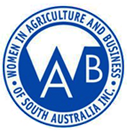 CUNLIFFE BRANCHProgram February – July  2020ContactsPresidentRaelene Bussenschutt0407 211 230SecretaryPauline Hage0439 871 89120202020202020202020DayDateTimeDetailsVenueWed26 February10.30amLeighton Wilksch – Weather StationsYP Field Days siteWed25 MarchDay Trip and  High Tea TanundaWed22 April10.30 amACWW Walk the WorldYP Field Days siteWed27 May10.30 amMark Schilling – AgriculturalBusiness EntrepreneurWed24 June10.30 amAGM – Country of Study: SerbiaYP Field Days siteWed22 July10.30amU3AYP Field Days site